ПРОЕКТ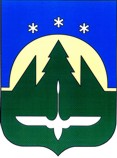 Городской округ Ханты-Мансийск  Ханты-Мансийского автономного округа – ЮгрыАДМИНИСТРАЦИЯ ГОРОДА ХАНТЫ-МАНСИЙСКАПОСТАНОВЛЕНИЕот «____»______2021                                                                                 №____О внесении измененийв постановление Администрациигорода Ханты-Мансийска от 14.02.2014 №82«Об утверждении Перечня должностныхлиц органов местного самоуправлениягорода Ханты-Мансийска, уполномоченныхсоставлять протоколы об административныхправонарушениях, предусмотренныхчастью 2 статьи 48 Закона Ханты-Мансийского автономного округа - Югры от 11.06.2010 № 102-оз «Об административных правонарушениях» на территории города Ханты-Мансийска»В целях осуществления отдельных государственных полномочий по определению перечня должностных лиц органов местного самоуправления, уполномоченных составлять протоколы об административных правонарушениях, предусмотренных пунктом 2 статьи 48 Закона Ханты-Мансийского автономного округа - Югры от 11.06.2010 № 102-оз «Об административных правонарушениях», в связи с изменениями в штатном расписании сотрудников Администрации города Ханты-Мансийска, руководствуясь частью 4 статьи 50, статьей 71 Устава города Ханты-Мансийска:1. Внести изменения в постановление Администрации города Ханты-Мансийска от 14.02.2014 № 82 «Об утверждении Перечня должностных лиц органов местного самоуправления города Ханты-Мансийска, уполномоченных составлять протоколы об административных правонарушениях, предусмотренных частью 2 статьи 48 Закона Ханты-Мансийского автономного округа - Югры от 11.06.2010 № 102-оз «Об административных правонарушениях» на территории города Ханты-Мансийска», изложив приложение 1 к постановлению в новой редакции согласно приложению к настоящему постановлению.2. Настоящее постановление вступает в силу после его официального опубликования.Глава городаХанты-Мансийска                                                                                     М.П. РяшинЛист согласования к проекту постановления  Администрации города Ханты-Мансийска «О внесении изменений в постановление Администрации города Ханты-Мансийска от 14.02.2014 №82 «Об утверждении Перечня должностных лиц органов местного самоуправления города Ханты-Мансийска, уполномоченных составлять протоколы об административных правонарушениях, предусмотренных частью 2 статьи 48 Закона Ханты-Мансийского автономного округа - Югры  от 11.06.2010 № 102-оз «Об административных  правонарушениях» на территории  города  Ханты-Мансийска»Проект вносит: Носов В.В. заведующий отделом по вопросам общественной безопасности и профилактике правонарушений Администрации города Ханты-Мансийска, тел. 35-33-36 (доб. 1).Исполнитель: Колчанов М.Н. секретарь административной комиссии отдела по вопросам общественной безопасности и профилактике правонарушений Администрации города Ханты-Мансийска, тел. 35-33-36 (доб. 4).Согласовано:Приложениек постановлению Администрациигорода Ханты-Мансийскаот _____________ №_____Переченьдолжностных лиц органов местного самоуправления города Ханты-Мансийска, уполномоченных составлять протоколы об административных правонарушениях, предусмотренных частью 2 статьи 48 Закона Ханты- Мансийского автономного округа - Югры  от 11.06.2010 № 102-оз «Об административных  правонарушениях» на территории  города  Ханты-Мансийска»Ф.И.О,должностьПредложения, замечанияПодписьДата получения проектаДата согласования проектаРезультаты анализа НПА на коррупцио-генностьДунаевская Н.А.,  первый заместитель Главы города Ханты-МансийскаБоровской Г.В.,заместитель Главы города Ханты-МансийскаМарютин Т.В.,заместитель Главы города Ханты-МансийскаНосов В.В., заведующий отделом по вопросам общественной безопасности и профилактике правонарушений Администрации города Ханты-МансийскаВолошенюк В.В.,заместитель начальника управления муниципального контроля Администрации города Ханты-Мансийска Струженко Ю.В.,начальник юридического управления Администрации города Ханты-МансийскаШеногина Н.Ю., исполняющий обязанности начальника управления экономического развития и инвестиций Администрации города Ханты-Мансийска№ п/пНаименование должностиНомера статей Закона Ханты-Мансийского автономного округа - Югры от 11.06.2010 № 102-оз «Об административных правонарушениях», по которым должностное лицо уполномочено составлять протоколы1.Начальник управления транспорта, связи и дорог Администрации города Ханты-Мансийскастатьи 13, 352.Заместитель начальника управления транспорта, связи и дорог Администрации города Ханты-Мансийскастатьи 13, 353.Начальник управления культуры Администрации города Ханты-Мансийскастатья 16 (в части нарушения правил пользования библиотеками, учрежденными органами местного самоуправления)4.Начальник управления муниципального контроля Администрации города Ханты-Мансийскастатьи 10, 15, 19, 20, 21, 23, 26 – 29, 29.1, 30, 30.1 - 30.3, 35, 35.1, 375.Заместитель начальника управления муниципального контроля Администрации города Ханты-Мансийскастатьи 10, 15, 19, 20, 21, 23, 26 – 29, 29.1, 30, 30.1 - 30.3, 35, 35.1, 376.Начальник отдела контроля за благоустройством территорий и сохранностью автомобильных дорог управления муниципального контроля Администрации города Ханты-Мансийскастатьи 10, 15, 19, 20, 21, 23, 26 – 29, 29.1, 30, 30.1 - 30.3, 35, 35.1, 377.Специалист-эксперт отдела контроля за благоустройством территорий и сохранностью автомобильных дорог управления муниципального контроля Администрации города Ханты-Мансийскастатьи 10, 15, 19, 20, 21, 23, 26 – 29, 29.1, 30, 30.1 - 30.3, 35, 35.1, 378.Заместитель начальника управления, начальник отдела контроля за использованием земель и недр управления муниципального контроля Администрации города Ханты-Мансийскастатьи 10, 15, 19, 20, 21, 23, 26 – 29, 29.1, 30, 30.1 - 30.3, 35, 35.1, 379.Специалист-эксперт отдела контроля за использованием земель и недр управления муниципального контроля Администрации города Ханты-Мансийскастатьи 10, 15, 19, 20, 21, 23, 26 – 29, 29.1, 30, 30.1 - 30.3, 35, 35.1, 3710.Главный специалист отдела контроля за благоустройством территорий и сохранностью автомобильных дорог управления муниципального контроля Администрации города Ханты-Мансийскастатьи 10, 15, 19, 20, 21, 23, 26 – 29, 29.1, 30, 30.1 - 30.3, 35, 35.1, 3711.Главный специалист отдела контроля за использованием земель и недр управления муниципального контроля Администрации города Ханты-Мансийскастатьи 10, 15, 19, 20, 21, 23, 26 – 29, 29.1, 30, 30.1 - 30.3, 35, 35.1, 3712.Муниципальный жилищный инспектор управления муниципального контроля Администрации города Ханты-Мансийскастатьи 10, 15, 19, 20, 21, 23, 26 – 29, 29.1, 30, 30.1 - 30.3, 35, 35.1, 3713.Начальник отдела по работе с обращениями граждан управления организационной и контрольной работы Администрации города Ханты-Мансийскастатья 414.Главный специалист отдела по вопросам выявления, учета и устройства граждан, нуждающихся в установлении опеки и попечительства управления опеки и попечительства Администрации города Ханты-Мансийскастатья 715.Начальник управления потребительского рынка и защиты прав потребителей Администрации города Ханты-Мансийскастатьи 27, 29, 30.1, 30.2, 3716.Заместитель начальника управления потребительского рынка и защиты прав потребителей Администрации города Ханты-Мансийскастатьи 27, 29, 30.1, 30.2, 3717.Начальник отдела защиты прав потребителей управления потребительского рынка и защиты прав потребителей Администрации города Ханты-Мансийскастатьи 27, 29, 30.1, 30.2, 3718.Специалист-эксперт отдела защиты прав потребителей управления потребительского рынка и защиты прав потребителей Администрации города Ханты-Мансийскастатьи 27, 29, 30.1, 30.2, 3719.Главный специалист управления потребительского рынка и защиты прав потребителей Администрации города Ханты-Мансийскастатьи 27, 29, 30.1, 30.2, 3720.Начальник организационного управления аппарата Думы города Ханты-Мансийскастатья 421.Начальник отдела обращений организационного управления аппарата Думы города Ханты-Мансийскастатья 422.Начальник отдела благоустройства и природопользования управления благоустройства и развития жилищного хозяйства Департамента городского хозяйства Администрации города Ханты-Мансийскастатьи 20.2, 29.1, 30.1 - 30.323.Специалист-эксперт отдела благоустройства и природопользования управления благоустройства и развития жилищного хозяйства Департамента городского хозяйства Администрации города Ханты-Мансийскастатьи 20.2, 29.1, 30.1 - 30.324.Главный специалист отдела благоустройства и природопользования управления благоустройства и развития жилищного хозяйства Департамента городского хозяйства Администрации города Ханты-Мансийскастатьи 20.2, 29.1, 30.1 - 30.325.Секретарь административной комиссии отдела по вопросам общественной безопасности и профилактике правонарушений Администрации города Ханты-Мансийскастатьи 2, 5, 10, 15 